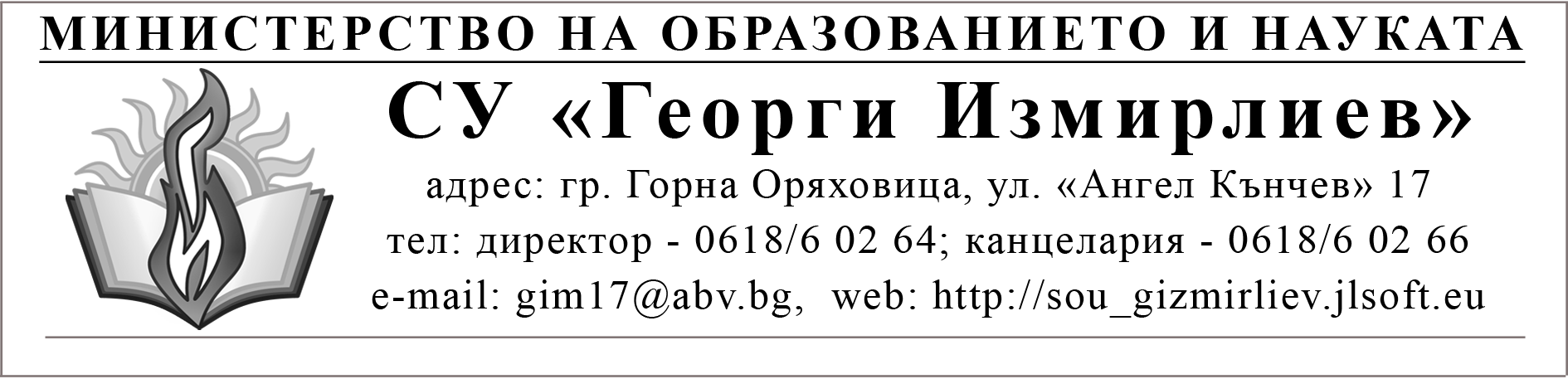 ЗАПОВЕД№РД 08-…………./………………………На основание чл. 263, ал. 1, т. 4 от Закона за предучилищното и училищното образование и чл.82 раздел VІІІ  на Правилника за дейността на СУ ”Георги Измирлиев”, във връзка с решение на Педагогическия съвет на заседание на 03.09.2019 г. , протокол № 15УТВЪРЖДАВАМ:Следните ФОРМИ НА ОБУЧЕНИЕ в СУ ”Георги Измирлиев” за учебната 2019/2020 г.:Дневна форма на обучениеСамостоятелна форма на обучениеИндивидуална форма на обучениеКомбинирана форма на обучениеКонтрол по изпълнение на заповедта възлагам на ЗДУД Росица Рачева.Криси АврамоваДиректор на СУ ”Георги Измирлиев”Запознати:Р.Рачева:………………